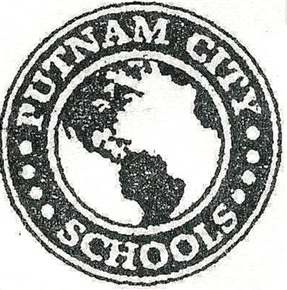 Querido padre: Su hijo, 			ha elegido inscribirse en el programa de música instrumental de los Distritos Escolares de Putnam City. A la vuelta de este acuerdo firmado, a su hijo se le expedirá el siguiente instrumento musical propiedad del Distrito Escolar de la ciudad de Putnam:Instrumento:Número de serie:Es muy importante para el Distrito que nuestros instrumentos permanezcan en buenas condiciones para garantizar que los futuros estudiantes puedan beneficiarse de nuestro programa. Por lo tanto, le notificamos que usted será responsable de cualquier pérdida o daño al instrumento del distrito escolar por el período de tiempo en que su hijo esté en posesión de ese instrumento. En caso de daño, el instrumento debe devolverse al maestro y el maestro lo llevará al taller de reparación del distrito aprobado. A continuación, se le presentará la factura de este instrumento si el daño es grave. Hay una tarifa de alquiler de $ 20 para mantenimiento de fin de año para cada instrumento.Se le exige que firme la parte inferior de esta carta como evidencia de su acuerdo con los contenidos antes de que se le permita a su hijo usar los instrumentos del Distrito.Por favor llámeme o envíeme un correo electrónico si tiene alguna pregunta.Sinceramente,Michael HolleymanEscuela Intermedia Western Oaks405-789-4434mholleyman@putnamcityschools.orgReconozco y entiendo eso:1. Los instrumentos musicales son propiedad de las Escuelas de la Ciudad de Putnam;2. Tengo el derecho de inspeccionar el instrumento que se le proporcionará a mi hijo mientras esté inscrito en el programa del Distrito; y3. Seré responsable de cualquier pérdida o daño en el instrumento mientras se lo comprueba a mi hijo.Fecha del instrumento debe ser devuelto: 20 de mayo de 2019Nombre del padre Imprimir: ___________________________Firma del nombre del padre: _______________________Nombre del Estudiante Imprimir: __________________________Firma del nombre del estudiante: ______________________